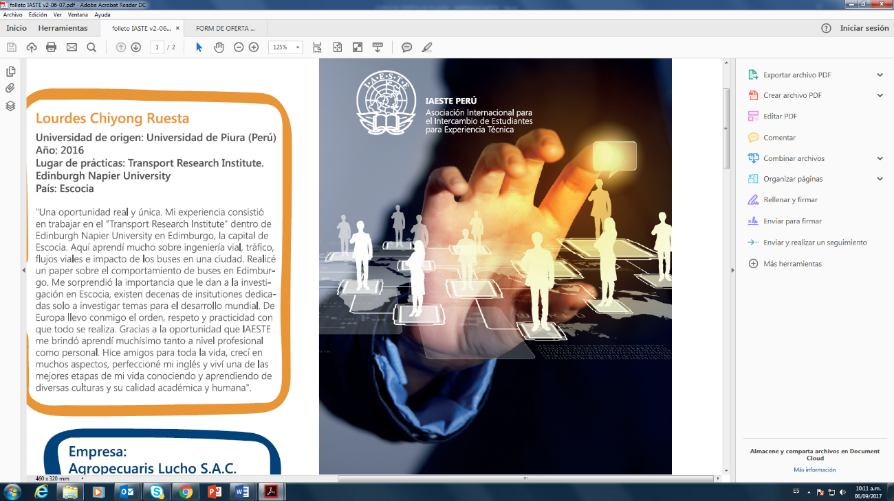 INTERNSHIPS OFFER(https://iaeste.org/)El programa permite recibir a estudiantes internacionales de pre o postgrado para unirse a programas o proyectos de su interés.Para poder recibir a estos alumnos, es necesario completar la información detallada líneas abajo.Nombre de la empresa:Página web de empresa:Persona de contacto:Cargo:E-mail de contacto:Título del puesto ofrecido/ Job title:Resumen del perfil del área donde estará/ Briefly introduction of your area or programContexto del proyecto o área y cómo el practicante ayudará/ Context of the project and how the intern will contribute (Indicar estatus del proyecto, ¿es nuevo o ya está avanzado?)Tareas que el practicante realizará / Tasks that the student wil undertakePerfil del aplicante (estudiante de que área, idiomas requeridos, conocimiento de programas específicos y/o habilidades a detallar, Indicar de que año de estudios, de pre o postgrado)/application profile (Importante que sea muy detallado)Persona que estará a cargo de su supervisión y si será parte de un equipo/ Who the intern will be working with and supervised by?Resultados esperados /Expected outcomes Modalidad: Remota o PresencialDetalles del salario / Salary  details (Indicar si se pagará semanal o mensual). O si cobertura es pago de alojamiento o alimentación, indicar tipo de alojamiento.Número de plazas / Number of vacanciesFechas de prácticas propuesta (Inicio y fin) /Intern dates Duración en meses de las prácticas: